Publicado en Madrid el 06/11/2019 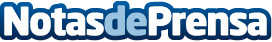 2btube y You First Sports se unen para crear KnotKnot operará desde el primer momento en los 13 países donde ambas compañías tienen presencia y combinará el expertise de You First Sports en el ámbito del marketing deportivo y el know-how de 2btube en la creación de contenidos y gestión de plataformas digitales. Los canales españoles integrados de inicio en la red ya suman más de 10 millones de suscriptores y han alcanzado los 30 millones de reproducciones al mes en YouTubeDatos de contacto:Ana91 411 58 68 Nota de prensa publicada en: https://www.notasdeprensa.es/2btube-y-you-first-sports-se-unen-para-crear Categorias: Comunicación Marketing Entretenimiento Otros deportes http://www.notasdeprensa.es